ΣΥΛΛΟΓΟΣ ΕΚΠΑΙΔΕΥΤΙΚΩΝ Π. Ε.                    Μαρούσι  18 –  3 – 2018                                                                                                                    ΑΜΑΡΟΥΣΙΟΥ                                                   Αρ. Πρ.: 82Ταχ. Δ/νση: Κηφισίας 211                                            Τ. Κ. 15124 Μαρούσι                                      Τηλ.: 210 8020697                                                                              Πληροφ.: Πολυχρονιάδης Δ. (6945394406)                                                                  Email:syll2grafeio@gmail.com                                      	Δικτυακός τόπος: http//: www.syllogosekpaideutikonpeamarousisou.gr  Προς: Τα μέλη του Συλλόγου μας  ΠΡΟΣΚΛΗΣΗ ΣΕ ΕΚΤΑΚΤΗ Γ. Σ. ΤΩΝ ΜΕΛΩΝ ΤΟΥ ΣΥΛΛΟΓΟΥ ΕΚΠ/ΚΩΝ Π. Ε. ΑΜΑΡΟΥΣΙΟΥ ΤΗ ΔΕΥΤΕΡΑ 26 – 3 – 2018 ΣΤΙΣ 19:30 ΣΤΟ 8Ο ΔΗΜ. ΣΧ. ΑΜΑΡΟΥΣΙΟΥ (Μαραθωνοδρόμου 54 – Μαρούσι) Συναδέλφισσες, συνάδελφοιΜε βάση την απόφαση του Δ. Σ. της Δ. Ο. Ε. (Αρ. Πρ. 572 της 17 – 3 – 2018) την οποία σας επισυνάπτουμε, το Δ. Σ. του Συλλόγου Εκπ/κών Π. Ε. Αμαρουσίου καλεί τα μέλη του σε έκτακτη Γ. Σ. τη ΔΕΥΤΕΡΑ 26 – 3 – 2018 στις 19:30 στο 8ο Δημ. Σχ. Αμαρουσίου.Παλεύουμε και διεκδικούμε: μόνιμους, μαζικούς διορισμούς για την κάλυψη όλων των αναγκών της δημόσιας εκπαίδευσης, ενιαία δημόσια δωρεάν δεκατετράχρονη εκπαίδευση (ενιαίο δωδεκάχρονο δημόσιο δωρεάν υποχρεωτικό σχολείο και δίχρονη υποχρεωτική προσχολική αγωγή και εκπαίδευση για όλα τα παιδιά 4 έως 6 στο δημόσιο Νηπιαγωγείο) άμεσα σε όλη τη χώρα,  στήριξη της ειδικής αγωγής και εκπαίδευσης,  εξίσωση δικαιωμάτων αναπληρωτών και μονίμων,  μείωση της αναλογίας εκπαιδευτικών – μαθητών σε 1:15 για το νηπιαγωγείο και 1:20 για το δημοτικό σχολείο,  αύξηση δαπανών για την παιδεία, υπεράσπιση των μισθολογικών και ασφαλιστικών δικαιωμάτων των εκπαιδευτικών. 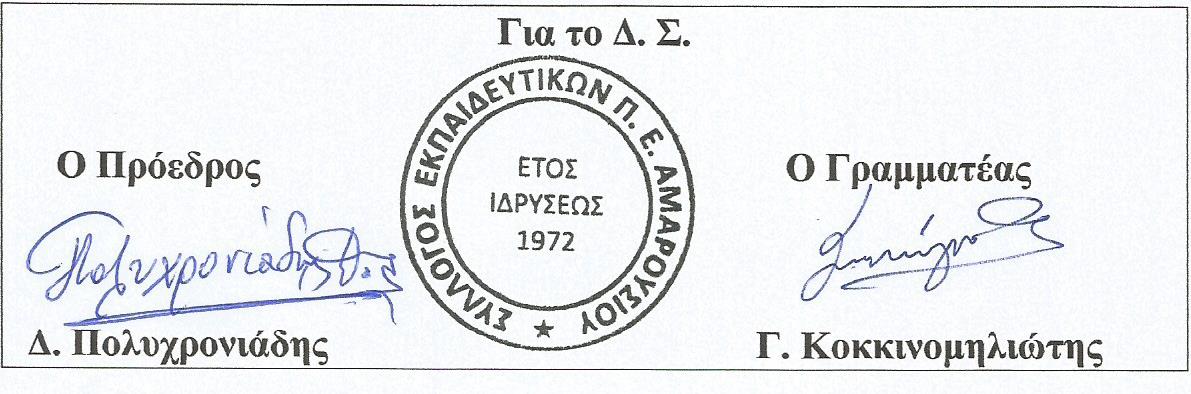 